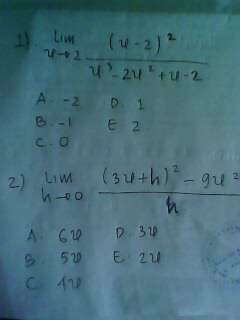 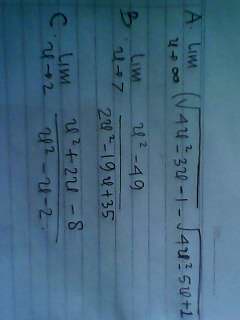 BANTUIN YA KAK 